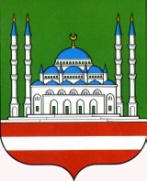 МУНИЦИПАЛЬНИ БЮДЖЕТАНУЧЕРЕЖДЕНИ«ЭДИСУЛТАНОВ ШИТ1ИНЦ1АРАХ ДОЛУ КУЛЬТУРИН Ц1А»А-К.Б. Арсаханова ц1арах урам. 11       Соьлжа-Г1ала, Нохчийн Республика, 364046,Тел./факс: (8928) 7878108e-mail: dvorec1957@mail.ruОКПО 66587366, ОГРН 1102031004426ИНН/КПП 2013001943/201301001                    Начальнику Департамента                                                                				            культуры Мэрии г. Грозного                                                                                     depkult@gmail.com		                                           Амаевой М. С-М.Отчет о дистанционной работеМБУ Дворца культуры им. Шиты Эдисултанова г. Грозныйза июль 2020г.Мероприятия по духовно-нравственному и гражданско-патриотическому воспитаниюСемейная политика05.07.2020г. Театральный кружок под руководством Лорснукаевой М.С провели праздничный онлайн-концерт «Счастливая семья- счастливая страна!», посвященный Всероссийскому дню семьи, любви и верности. В ходе мероприятия дети исполнили песни и прочитали стихи про семью, маму и друзей. Цель и задача: возвышение роли семьи, ее статуса в нашем обществе. Участники- 6 чел.07.06.2020г. Онлайн-конкурс детских рисунков, приуроченный ко Дню семьи, любви и верности, проведен руководителем кружка «ИЗО» Ойбаевым Л.Ж.  «Папа, мама, я – дружная семья!». Дети в своих рисунках постарались показать свою любовь к родителям и изобразить своё отношение к миру в целом. Цель и задача: формирование правильного отношения к семье, ее членам, их взаимоотношениям, к жизненным ценностям. Участники- 8 чел.22 июля 2020г в 14:30ч в МБУ ДК им. Шиты Эдисултанова г. Грозногопроведена  выставка  работ декоративно – прикладного искусства «Детская галерея талантов». На выставке были представлены работы учащихся кружка «Резьба по дереву». Декоративно – прикладное искусство занимает значительное место в жизни детей, так как его техника богата и разнообразна, а уникальность заключается в том, что этот вид творчества доступен даже маленьким детям.  Учащиеся клубных формирований неплохо овладели этим искусством, и за время их обучения накопилось немало работ, с которыми они с радостью поделились на предстоящей выставке.  Цель и задача:  вызвать интерес молодежи к декоративно – прикладному искусству. Участники – 6 чел., зрители-  10 чел.Экологическое воспитание29 июля 2020г в 14:00ч в МБУ ДК им. Шиты Эдисултанова г. Грозного проведен информационный час «Этот удивительный мир», о диких животных занесенных в Красную книгу. В ходе данного мероприятия руководитель кружка Хачароева Хава Руслановна рассказала о том, что такое Красная книга, почему она так называется и что послужило для необходимости в её создании. А также рассказала о том, какие существуют редкие животные и что делается для их спасения, как важно бережно относиться к природе, ведь главная задача сегодня – это сохранить, приумножить природное богатство нашей планеты Земля. Цель и задача: познакомить детей с Красной книгой, растениями и животными, которые занесены в неё.Участники – 2 чел., зрители-  10 чел.Популяризация традиционных духовных ценностей12.07.2020г. Руководитель танцевального кружка «Алдхой» Мартнакаев Тимур Адамович провел онлайн-урок с участниками кружка Произвольная форма танцев «Г1иллакхан суьйре!». Мероприятие проведено в рамках популяризации традиционных духовных ценностей. Цель и задача: духовно-нравственное воспитание. Участники- 7 чел.По духовно-нравственному и гражданско-патриотическому воспитанию проведено всего – 5 мероприятий; онлайн -3 мероприятия, в них приняли участие – 21 чел.; по факту- 2 мероприятия, присутствовало – 20 чел., задействовано – 8 чел.Мероприятия по профилактике наркомании, алкоголизма и табакокурения21 июля 2020г в 16:00ч в МБУ ДК им. Шиты Эдисултанова г. Грозногопроведена  концертная  программа  «Жизнь прекрасна – не губи её!». Данное мероприятие провела руководитель вокального кружка «Дека аз» Хачароева Липхан Руслановны. Учащиеся вокального кружка исполняли песни: «Беркате зама», «Мама», «Мамин совг1ат».Цель и задача: донести до сознания молодежи правду о наркотиках.Участники – 5 чел., зрители- 9 чел.По профилактике наркомании, алкоголизма и табакокурения проведено 1 мероприятие, присутствовало – 9 чел., задействовано – 5 чел.Мероприятия по профилактике экстремизма и терроризма26 июля 2020г. в 15:00ч. в МБУ ДК им. Шиты Эдисултанова г. Грозного  проведен  концерт «Мы солидарны в борьбе с терроризмом!». Данное мероприятие провела руководитель кружка «Актерского мастерства» Азирханова Аминат Вахаевна. Учащиеся кружка Мовкуева Эльвира и Мовкуева Ясмина, рассказали стихотворения о мире: «Мы против террора!». Также в мероприятии приняли участие учащиеся вокального кружка художественной самодеятельности «Дека аз» под руководством Хачароевой Липхан Руслановны, которые исполняли песни: «Даймохк», «Мой Кавказ», «Сан даго шу декъал до», «Сан Даймохк». Цель и задача: воспитание толерантного отношения друг к другу. Участники – 14 чел., зрители-  15 чел.По профилактике терроризма и экстремизма проведено 1 мероприятие, присутствовало – 15 чел., задействовано – 14 чел. Мероприятия по профилактике правонарушенийРабота с несовершеннолетними детьми и с семьями, находящимся в группе риска14.07.2020г. 15:00ч проведена онлайн - беседа «Я и мои права». Мероприятие проведено руководителем кружка Межидовой Элимой Беслановной с участниками кружка. Она рассказала подрастающему поколению о правах и обязанностях детей, разбирала те ситуации, которые встречаются в жизни, и высказала мнение, почему так важно соблюдать права и обязанности. Элима объяснила, что такое «Право», «Права», «Конвенция». Познакомила слушателей с некоторыми правами ребенка, прописанными в данном документе. Цель и задача:  формирование законопослушного поведения детей и молодежи. Участники- 6 чел.Организация профессионального самоопределения подростков23 июля 2020г в 10:00ч в МБУ ДК им. Шиты Эдисултанова г. Грозного проведена беседа профессионального самоопределения подростков «Твой выбор». Беседу провела руководитель кружка «Актёрского мастерства» Азирханова Амина Вахаевна. Она рассказала слушателям о том, что существует множество разных профессий и что самоопределение в жизни – это очень важный выбор, который может существенно повлиять на дальнейший жизненный путь. Цель и задача: помочь детям в выборе профессии в соответствии своих возможностей.   Участники – 2 чел., зрители-  7 чел.По профилактике правонарушений проведено 2 мероприятия, онлайн -1 мероприятие, в нём приняли участие – 6 чел.; по факту - 1 мероприятие,присутствовало – 7 чел., задействовано – 2 чел.Мероприятия по социальной адаптации граждан с ограниченными физическими возможностями28 июля 2020г в 11:00ч в МБУ ДК им. Шиты Эдисултанова г. Грозногопроведен конкурс чтецов «От сердца к сердцу!», для детей с ограниченными физическими возможностями. В мероприятии приняли участие учащиеся театрального кружка под руководством Лорснукаевой Марият Имрановны. Участники прочитали стихотворения выразительно и эмоционально. А также показали значимость через мимику и жесты. Цель и задача: создать условия и благоприятный психологический климат для успешной социальной адаптации граждан с ограниченными физическими возможностями.Участники – 14 чел., зрители-  10 чел.По социальной адаптации граждан с ограниченными физическими возможностями проведено 1 мероприятие, присутствовало – 10 чел., задействовано – 14 чел.Мероприятия по пропаганде здорового образа жизниМероприятия по профилактике и предупреждению распространения социально- значимых заболеваний08.07.20202г Онлайн-выставка рисунков, по пропаганде здорового образа жизни, проведена руководителем кружка «ИЗО» Ойбаевым Ломали Жамалалиевичом «Здоровье народа-здоровье нации!». На выставке представлены рисунки, которые призывают людей беречь своё здоровье и вести здоровый образ жизни. Цель и задача: формирование бережного отношения к своему здоровью. Участники- 9 чел.10.07.2020г. Онлайн познавательный час для детей, по пропаганде здорового образа жизни, проведен руководителем кружка Межидовой Элимой Беслановной «Наш друг-здоровье!». В ходе мероприятия она рассказала слушателям о важности соблюдения личной гигиены, напомнила пословицы и поговорки про здоровье. Цель и задача: закрепление знаний и умений учащихся по соблюдению личной гигиены. Участники- 5 чел.По пропаганде здорового образа жизни проведено 2 онлайн-мероприятия, в них приняли участие 14 чел. Внеплановые мероприятия25 июля 2020г. в 15:00ч. в МБУ ДК им. Шиты Эдисултанова г. Грозного проведен мастер-класс по изобразительному искусству «Краски лета!». Данное мероприятие провел руководитель кружка ИЗО «Радуга» Ойбаев Ломали Жамалалиевич. Прежде, чем преступить к работе Ломали рассказал о материалах, которые потребуются в работе (бумага А-5, гуашь, мольберт). В ходе мастер-класса, участники смогли получить первичные навыки рисования. Цель и задача: формирование и воспитание художественного вкуса подрастающего поколения.Участники – 2 чел., зрители-  6 чел.29 июля 2020г в 15:00ч в МБУ ДК им. Шиты Эдисултанова г. Грозногопроведена онлайн - фотовыставка «Красота моего родного края!». На выставке были представлены фотографии, где были отражены все достопримечательности и красота природы. Просмотрев выставку, посетители сайта, которые родом из Чеченской Республики и проживают далеко, смогли полюбоваться родным краем и насладиться приятными воспоминаниями о своей родине. История родного края, воспитание чувства гордости за славное прошлое своих земляков, уважение к свои коням, культуре, традициям и обычаям- всё это живет в каждом человеке. Цель и задача: отражение личностного восприятия ребёнка к красоте. Участники- 8 чел.29 июля 2020г в 11:00ч в МБУ ДК им. Шиты Эдисултанова г. Грозного проведена беседа «На пути к здоровью». Руководитель кружка Азирханова Аминат Вахаевна, рассказала о том, что здоровье – самое важное в жизни человека. На состояние здоровья влияют некоторые факторы: образ жизни, состояние окружающей среды, наследственность и здравоохранение и что оно во многом зависит от образа жизни каждого человека. Цель и задача: формированию у детей и молодежи позитивного отношения к жизни и собственному здоровью. Участники – 2 чел., зрители- 5 чел.Всего проведено внеплановых 3 мероприятие, онлайн-1 мероприятие, в нем приняло участие- 8 чел.; по факту – 2 мероприятия, присутствовало – 11 чел., задействовано – 4 чел.Всего за отчетный период в июле проведено: онлайн-мероприятий -7, в них приняли участие 49 человек;по факту мероприятий – 8, присутствовало – 72 чел., задействовано – 47 чел.Клубных формирований: - 13. Участников – 343 человек.1.Вокальный кружок – 30 участников. 2. Вокальный кружок (младшая группа) - 20 участников. Разучивают песни. Участвуют в концертных мероприятиях, конкурсах. 3.Театральный кружок – 28 участников. Разучивают сценки. Участвуют в театральных постановках, концертных мероприятиях, конкурсах.4. Актёрское мастерство – 27 участников. Разучивают стихи. Разыгрывают несложные представления и мини-сценки. Участвуют в театральных постановках, концертных мероприятиях, конкурсах.5. Танцевальный кружок – 50 участников.6. Танцевальный кружок – (младшая группа) – 26 участников.Разучивают танцевальные движения. Участвуют в концертные мероприятия.7. Бисероплетение – 30 участников. Обучаются плетению из бисера. Участвуют в выставках и конкурсах.8. Резьба по дереву – 12 участников. Учатся делать поделки из дерева. Участвуют в выставках и конкурсах.9. Резьба по дереву –20 (младшая группа). Учатся делать поделки из дерева. Участвуют в выставках и конкурсах.10. Кулинарные курсы -  25 участников. Учатся готовить разные блюда. 11. Дечиг пондар – 27 участников. Разучивают аккорды. Участвуют в концертных мероприятиях, конкурсах.12. ИЗО – 28 участников.   Учатся рисовать. 13. Декоративно-прикладное искусство – 20 участников. Учатся делать подделки из разных природных материалов.Достиженияза июльИнформацияДиректор                                                                                                         С.Г. ЦагаевИсп. Газиханова М.А.Тел.8(963) 589-71-28МУНИЦИПАЛЬНОЕ БЮДЖЕТНОЕ УЧРЕЖДЕНИЕ ДВОРЕЦ КУЛЬТУРЫ ИМ. ШИТЫ ЭДИСУЛТАНОВАул. А-К.Б. Арсаханова 11, г. Грозный,Чеченская Республика, 364046,Тел./факс: (8928) 7878108e-mail: dvorec1957@mail.ruОКПО 66587366, ОГРН 1102031004426ИНН/КПП 2013001943/201301001___27.07.2020_____№_30__ ______На №__________ от ____________Наименованиеколичество мероприятийколичество участниковКоличество зрителейДуховно-нравственное и гражданско-патриотическое воспитание и развитие подрастающего поколения52920Профилактика терроризма и экстремизма 11415Профилактика здорового образа жизни 2140Мероприятия по социальной адаптации граждан с ограниченными физическими возможностями11410Профилактика наркомании, алкоголизма и табакокурения159Профилактика правонарушений среди несовершеннолетних287Пропаганда правил дорожного движения000Региональный проект «Творческие люди Чеченской Республики»000По противодействию коррупции000Внеплановые мероприятия31211ИТОГО159672​Конкурсы​ Участие в Республиканских конкурсах00Участие в Международных конкурсах22№п/пНаселенный пункт, Дом культурыНазвание коллектива, сольного исполнителяКол-во участниковТочное название мероприятияДата и место проведенияКол-во победителейНаградыДепартамент культуры Мэрии г. ГрозногоМБУ ДК им.  Шиты Эдисултанова г. ГрозныйУчастница кружка «Резьба по дереву»Оздоева Джасмин АслановнаУчастница кружка «ИЗО»Дактаева Ясмина Зелимхановна 2Всероссийский дистанционный конкурс «Педагогика ХХ1 век»Онлайн конкурс20 июля 2020гг. Москва2Диплом(2 место)Диплом(1 место)Направления реализации молодежной политикиГрафа 1№ строкиГрафа 2Численность молодежи, задействованной в программных мероприятиях Графа 7 (чел.)Развитие международного и межрегионального сотрудничествап.110Работа с молодежью, находящейся в социально-опасном положениип.120Вовлечение в занятия творческой деятельностью п.1386Содействие профориентациип.14Зрители -3 чел.,Уч.- 2 чел.Поддержка и взаимодействие с общественными организациямип.150Формирование семейных ценностей п.160Патриотическое воспитаниеп.170Формирование российской идентичности, единство российского государство, содействие межкультурному и межконфессиональному диалогу п.24Зрители- 0Уч.- 0Вовлечение молодежи в здоровый образ жизни п.26Зрители – 0Уч.- 0Вовлечение в волонтерскую добровольческую деятельность п.780